Marca:GalaxyModelo:UranusBandas:CBCanales:240Obtención de frecuencia por:PLLFrecuencias:26-30 mhzModo de Modulación:AM:8 watiosFM:8 watiosUSL:25 watiosLSB:25 watiosCW:25 watiosTecnologías:TransistoresAntigüedad:1988 Estado actual:OKPais de fabricación:TaiwanPais de adquisición:EspañaDonado por:Francisco López, EA5IDL, ECB94FIP,30LOM342.Observaciones:Es en realidad una emisoar de 10 metros, con acceso directo a Cb.está abierta de 26 a 30 mhz. Tiene sistema split para repetidores, pero esa serie salió con un problema de gangeo en bandas laterales. Versiones posteriores lo corrigieron. Tiene un audio muy parecido a la Super Star.Es en realidad una emisoar de 10 metros, con acceso directo a Cb.está abierta de 26 a 30 mhz. Tiene sistema split para repetidores, pero esa serie salió con un problema de gangeo en bandas laterales. Versiones posteriores lo corrigieron. Tiene un audio muy parecido a la Super Star.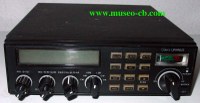 